ЧЕТВЕРГ 21.05Беседа «Как песок может стать опасным»Цели: Показать ребенку игры с песком и предупредить его, что играть с ним небезопасно: нужно быть внимательным и следить, чтобы песок не попал в глаза, рот, нос, одежду, голову.Обсудить с ребенком ситуации:Если играют с песком и все время баловаться: кидаться друг в друга песком, то песок попадет в глаза.Если дети копают ямку слишком резво и попадают на голову и пачкают волосы - приходится мыть.Если  захотели посмотреть, как течет сухой песок, поднимали руки слишком высоко и попали песком в рот, в нос (а в песке могут жить микробы )- можно заболеть или задохнуться, запачкали одежду друг друга - вся одежда в песке, грязная.Запомнить правила:- не кидаться песком, не разбрасывать его, играть осторожно,- не поднимать руки с песком высоко, надо копать и строить из пескаспокойно, аккуратно,- не толкаться в песочнице и возле песочницы,- не разбрасывать игрушки и пособия для игр с песком, пользоваться имибережно;- ни в коем случае не три грязными (после игр с песком) руками глаза, лицо,вымой сначала руки.- если все-таки попал песок в глаза, уши, нос или рот, надо обязательносказать об этом взрослым (воспитателю).Аппликация «Рыбки в аквариуме» Цель: Продолжать отрабатывать умение работать с бумагой, клеем; дополнять готовый образ.  Развивать мелкую моторику, чувство композиции и цвета. Уточнить и закрепить знание детей о внешних признаках рыб. Дать представления о том, что всем нужна вода, даже рыбкам, без воды и корма рыбки погибнут.Материал: письмо от любой игрушки, силуэты рыбок, аквариум с нарисованными водорослями и камушками. Клей, кисть, тряпочка, клеёнка. Фотография аквариума с рыбками.-Сегодня утром я нашла письмо.«Здравствуй …! У меня случилась беда. Были  у меня рыбки в аквариуме, такие красивые, плавали и глаз радовали.  А  кот Васька, просто озорник, прыгал и скакал везде, да и  разбил аквариум и рыбки все погибли. Почему погибли не пойму. Что же мне делать? Вот я и написал тебе. Ты  молодц и на все руки удалец. Знаю, что не откажешь. Я  в письме прислал и фотографию моих рыбок».- Поможем?- Я даже знаю, как мы ему поможем. Мы рыбок сделаем из цветной бумаги. Но сначала  поговорим о рыбках.А скажи мне, где живут рыбки?А могут ли рыбки жить без воды? А вот почему без воды не могут рыбки жить?Потому что рыбки могут  "дышать" только жабрами. У них нет лёгких, как у человека.  Жабры — это особые разветвленные выросты тела — наружные или внутренние. Чтобы не задохнуться, таким животным приходится постоянно омывать их свежей водой. Рыбы делают это так: набирают воду в рот, а затем, закрыв рот, выталкивают её через жаберные щели. Но если вода загрязнённая, то рыба в ней гибнет. Поэтому когда вы ходите на речку с родителями, то мусорить нельзя, особенно в воду бросать ничего не надо. Иначе рыбки, которые там живут, могут погибнуть. Посмотрите на фотографию.Рыбки настолько красивы, поэтому интересно за ними наблюдать. Рассматриваем фотографию. Посмотри, что лежит на дне аквариума?Дети: ракушки, камушки.-А  знаешь, почему камушки не всплывают?Они тяжёлые. А что ещё ещё в аквариуме есть? - Эта трава называется – водоросли. Эта травка растёт в воде. Она    нужна рыбкам. Растения выделяют в воду кислород.  Для некоторых видов рыб растения - это дополнительная подкормка. Водные растения в аквариуме играют также и декоративную роль. А ещё рыбок надо кормить. Без еды они тоже могут погибнуть.-  У меня есть аквариум, нарисованный на листе бумаги. Что же в нём не хватает?- Правильно, не хватает рыбок для того, чтобы аквариум стал живым и интересным.  Рыбок для этого аквариума сделаем из бумаги.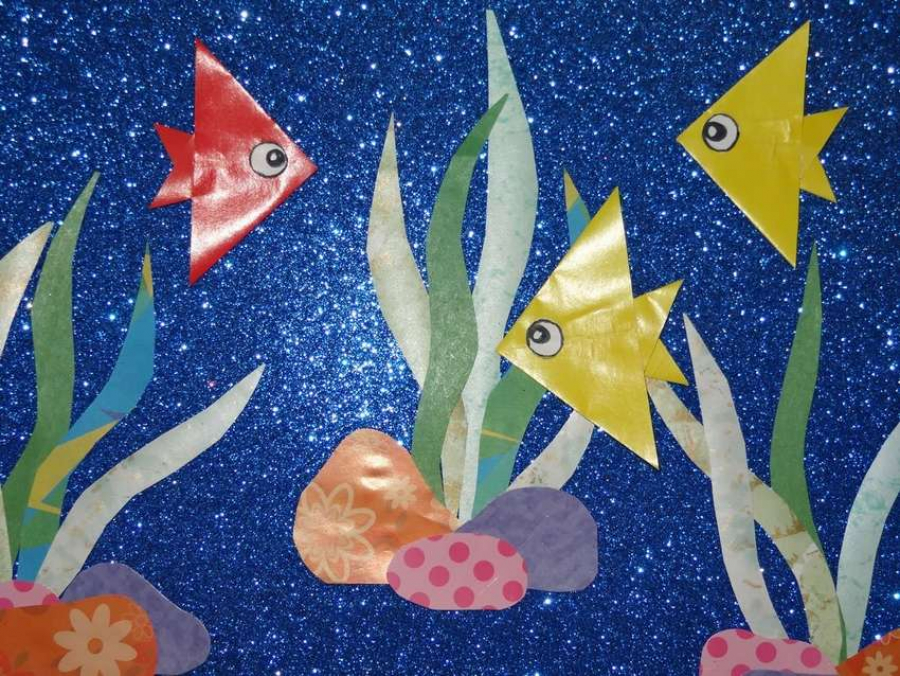 